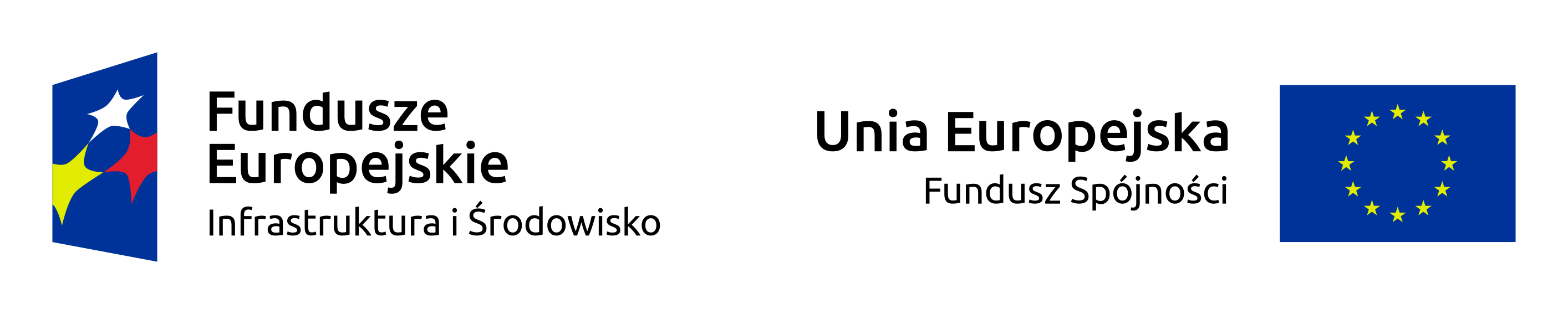                                                                                                                                                                                    załącznik 9Klauzula informacyjna z art. 13 RODO stosowana przez Zamawiającego w celu związanym z postępowaniem o udzielenie zamówienia publicznegoZgodnie z art. 13 ust. 1 i 2 rozporządzenia Parlamentu Europejskiego i Rady (UE) 2016/679 z dnia 27 kwietnia 2016 r. w sprawie ochrony osób fizycznych w związku z przetwarzaniem danych osobowych i w sprawie swobodnego przepływu takich danych oraz uchylenia dyrektywy 95/46/WE (ogólne rozporządzenie o ochronie danych) (Dz. Urz. UE L 119 z 04.05.2016, str. 1), dalej w skrócie „RODO”, Zamawiający informuje, że: administratorem Pani/Pana danych osobowych jest Zamawiający Gmina Świętochłowice reprezentowana przez  Prezydenta Miasta Świętochłowice, 41-600 Świętochłowice ul. Katowicka 54  tel. (032) 3491-800 faks (032) 3491-812;inspektorem ochrony danych osobowych jest Pani Izabela Grządziel email. iod@swietochlowice.pl.Pani/Pana dane osobowe przetwarzane będą na podstawie art. 6 ust. 1 lit. c RODO w celu związanym z postępowaniem o udzielenie zamówienia publicznego, którego przedmiotem jest: „Pełnienie funkcji inżyniera kontraktu nad realizacją Projektu nr POIS.02.05.00-00-0105/16 pn.: „Poprawa, jakość środowiska miejskiego Gminy Świętochłowice – remediacja terenów zdegradowanych i zanieczyszczonych w rejonie stawu Kalina wraz z przywróceniem jego biologicznej aktywności”, w ramach Programu Operacyjnego Infrastruktura i Środowisko 2014-2020, oś priorytetowa II Ochrona środowiska, w tym adaptacja do zmian klimatu, działanie 2.5 Poprawa jakości środowiska miejskiego, w szczególności pod względem merytorycznym, formalnym, projektowym, technicznym, jakościowym, finansowym, terminowym i organizacyjnym” nr postępowania OR.271.19.2019 prowadzonym w trybie przetargu nieograniczonego;odbiorcami Pani/Pana danych osobowych będą osoby lub podmioty, którym udostępniona zostanie dokumentacja postępowania w oparciu o art. 8 oraz art. 96 ust. 3 ustawy z dnia 29 stycznia 2004 r. Prawo zamówień publicznych (tekst jedn. Dz. U. z 2017 r., poz. 1579 z późn. zm.)  dalej w skrócie „ustawa P.z.p.”;  Pani/Pana dane osobowe będą przechowywane, zgodnie z art. 97 ust. 1 ustawy P.z.p., przez okres 4 lat od dnia zakończenia postępowania o udzielenie zamówienia, a jeżeli czas trwania umowy przekracza 4 lata, okres przechowywania obejmuje cały czas trwania umowy;obowiązek podania przez Panią/Pana danych osobowych bezpośrednio Pani/Pana dotyczących jest wymogiem ustawowym określonym w przepisach ustawy P.z.p., związanym z udziałem w postępowaniu o udzielenie zamówienia publicznego; konsekwencje niepodania określonych danych wynikają z ustawy P.z.p.;  w odniesieniu do Pani/Pana danych osobowych decyzje nie będą podejmowane w sposób zautomatyzowany, stosowanie do art. 22 RODO;posiada Pani/Pan:na podstawie art. 15 RODO prawo dostępu do danych osobowych Pani/Pana dotyczących;na podstawie art. 16 RODO prawo do sprostowania Pani/Pana danych osobowych ;na podstawie art. 18 RODO prawo żądania od administratora ograniczenia przetwarzania danych osobowych z zastrzeżeniem przypadków, o których mowa w art. 18 ust. 2 RODO ;  prawo do wniesienia skargi do Prezesa Urzędu Ochrony Danych Osobowych, gdy uzna Pani/Pan, że przetwarzanie danych osobowych Pani/Pana dotyczących narusza przepisy RODO;nie przysługuje Pani/Panu:w związku z art. 17 ust. 3 lit. b, d lub e RODO prawo do usunięcia danych osobowych;prawo do przenoszenia danych osobowych, o którym mowa w art. 20 RODO;na podstawie art. 21 RODO prawo sprzeciwu, wobec przetwarzania danych osobowych, gdyż podstawą prawną przetwarzania Pani/Pana danych osobowych jest art. 6 ust. 1 lit. c RODO.